Reuben Center Seniors in Place ActivitiesJuly & August 2018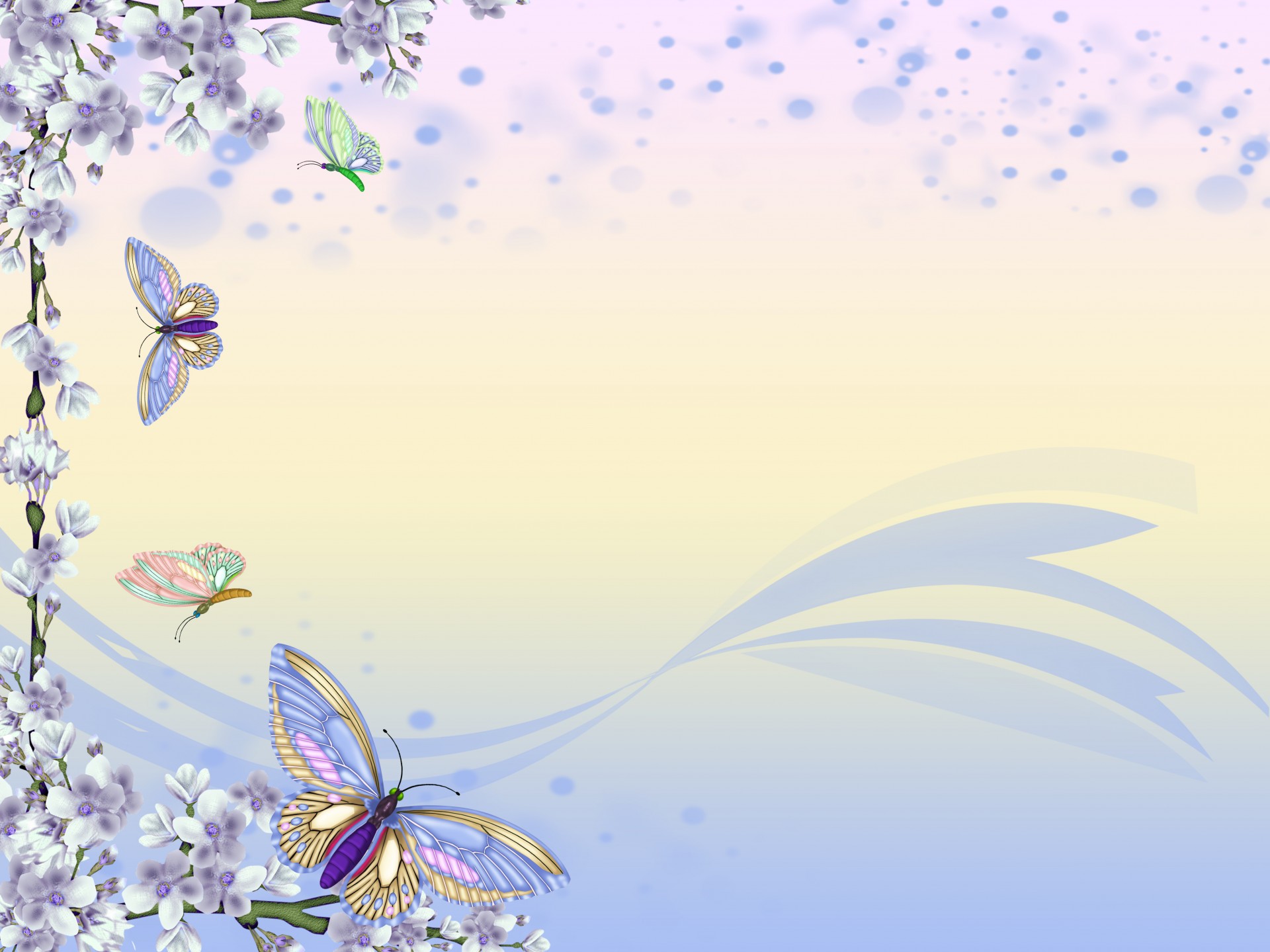 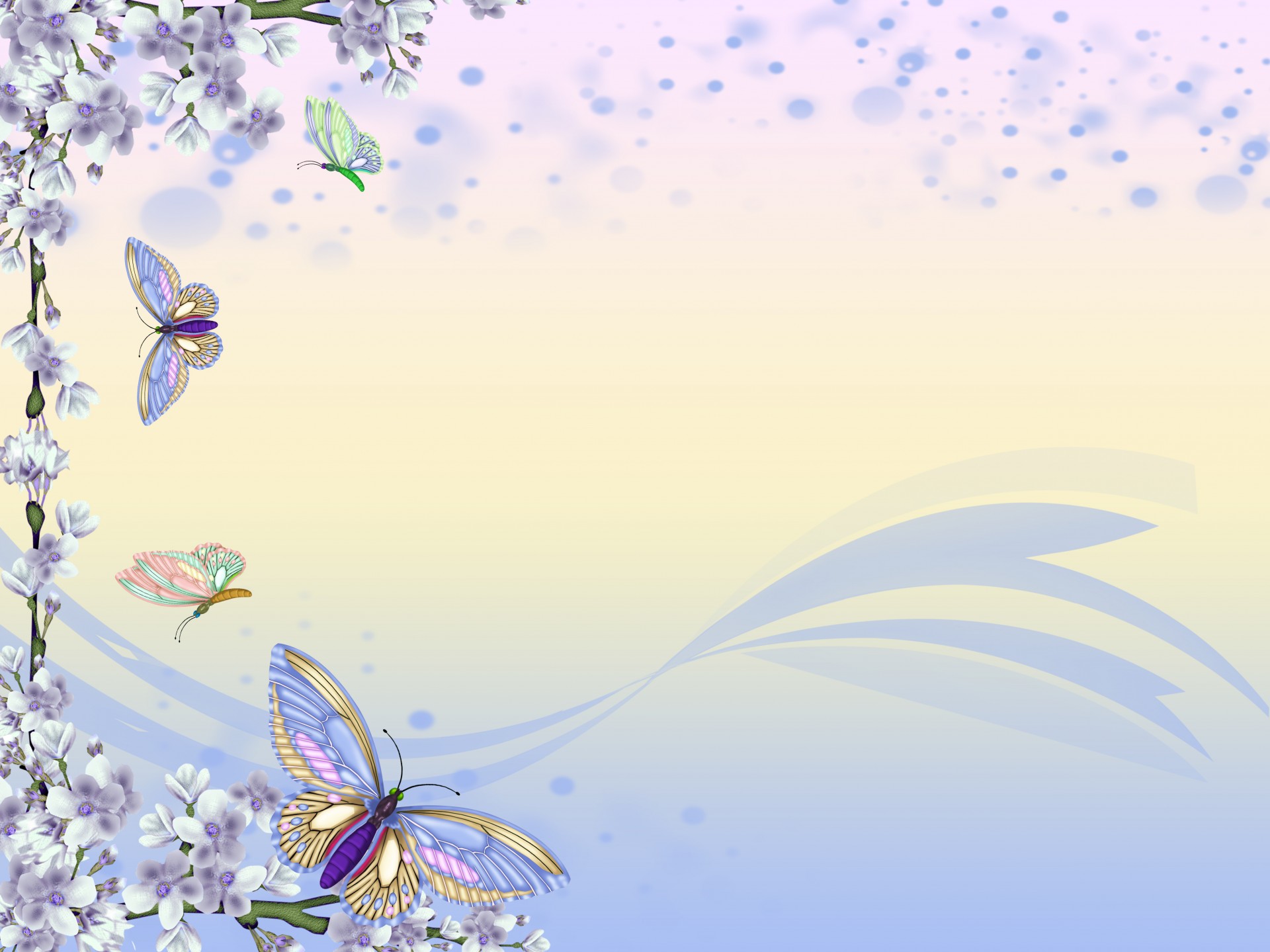 Date & TimeEventCostMon Jul 232:00 pmClassic Movie Club, Traditions at North Willow, 1703 W. 86th Street:I Can Only ImagineGrowing up in Greenville, Texas, Bart Millard suffers physical and emotional abuse at the hands of his father, Arthur (Dennis Quaid). When Arthur becomes terminally ill, he finds redemption by embracing his faith and rediscovering his love for his son. Years later, Bart's troubled child-hood and mended relationship with his dad inspires him to write the hit song "I Can Only Imagine" as singer of the Christian band MercyMe.Dinner will be Chicken Marsala, salad, vegetable, ice cream, pie and coffee or tea. Open to the first 18 members who sign up.Call Janet at 317.251.8881 for reservations.Movie FREE to membersDinner $8Thu Jul 26Depart JCC 6:00 pmMud Creek Players: Murder at the Goon ShowThis teen production is a hilarious, family-friendly comedy, part Gong Show, part murder mystery. You will love this gut-bustingly funny who-done-it!Call Janet at 317.251.8881 for tickets.FREE showTransportation $10Wed Aug 111:30 amBingo Party and Lunch, Clearwater Commons, 4519 E. 82nd StreetCall Janet at 317.251.8881 for reservations.FREE to membersFri Aug 311:30 amHole in the Wall Club: Restaurant TBDCall Jackie Hayden at 317.253.7268 for info.No transportation providedLunch at your expenseMon Aug 6 Meet in lobby 11:00 amBeth-El Zedeck, 600 W. 70th Street: Table SettingsLocal designers, florists, decorators, and retailers will join together to display innovative tablescapes. Call Janet at 317.251.8881 for tickets.No charge for membersThu Aug 910:00 amKnitting ClubMeet at Hooverwood, 7001 Hoover Road.Call Dorothy Kerrigan at 317.254.1123 for additional info.No chargeThu Aug 9Depart JCC 6:00 pmCarmel Community Players: Kitchen WitchesIsobel Lomax and Dolly Biddle are two "mature" cable-access cooking show hostesses who have hated each other for 30 years, ever since Larry Biddle dated one and married the other. When circumstances put them together on a TV show called The Kitchen Witches, the insults are flung harder than the food! Dolly's long-suffering TV-producer son Stephen tries to keep them on track, but as long as Dolly's dressing room is one inch closer to the set than Isobel's, it's a losing battle, and the show becomes a ratings smash as Dolly and Isobel top both Martha Stewart and Jerry Springer!RSVP to Janet at 317.251.8881.Show FREE for membersTransportation $10Mon Aug 202:00 pmSing-along ClubThis club is open to anyone who enjoys singing. This month Bob and Carol Kirk will host at their home.Call Carol Kirk at 317.255.3244 to RSVP.No chargeTue Aug 211:00 pmGame DayJoin us for lunch at the JCC at 12:00, then stay for dominoes.Lunch $3Dominoes FREEDate & TimeEventCostWed Aug 22Depart JCC 9:00 amLunch Cruise: Queen City Riverboats, Dayton, KentuckyWe have had several requests for a boat trip this summer. The cruise provides views of the best scenery the river has to offer along with a great meal and an abundance of history. And you get it all in a setting of style and comfort. Lunch buffet includes fried chicken, beef tips, salad, vegetables, dessert and drink.RSVP to Janet at 317.251.8881.$55Includes transportation, cruise & lunchThu Aug 2310:00 amKnitting ClubMeet at Hooverwood, 7001 Hoover Road.Call Dorothy Kerrigan at 317.254.1123 for additional info.No chargeThu Aug 234:00–8:00 pmBobbi Marlene Birthday Bash, White River Yacht Club, 1400 E. 74th StreetYou’re invited to a birthday bash for Bobbi Marlene from St. Luke’s Elderberries.RSVP to Adra at 317.253.4914Dinner at your expenseMon Aug 272:00 pmClassic Movie Club: DisobedienceNew York photographer Ronit Krushka flies to London after learning about the death of her estranged father. Ronit is returning to the same Orthodox Jewish community that shunned her decades earlier for her childhood attraction to Esti, a female friend. Their fortuitous and happy reunion soon reignites their burning passion as the two women explore boundaries of faith and sexuality.Call Janet at 317.251.8881 to RSVP.Movie FREE to membersDinner $8Fri Aug 3111:30 amPlant Club Picnic at John & Ginny Averett’s HomeEvery year Ginny prepares a delicious lunch for us. We’ll also have the opportunity to tour their beautiful gardens.RSVP to Janet at 317.251.8881.FREE to membersupcoming eventsupcoming eventsupcoming eventsDate & TimeEventCostWed Sep 5Depart JCC 9:00 amMyers Dinner Theatre, Hillsboro, Indiana: Meet Me in St. LouisBased on the heartwarming MGM film, Meet Me in St. Louis is a rare treasure in the musical theatre—a wholesome and delightful portrait of a turn-of-the-century American family. It is the summer of 1903, and the Smith family eagerly anticipates the opening of the 1904 World’s Fair. Over the course of a year, the family’s mutual respect, tempered with good-natured humor, helps them through romance, opportunity and heartbreaks. Memorable musical numbers include “Have Yourself a Merry Little Christmas,” “The Boy Next Door,” “The Trolley Song,” and “Whenever I’m with You.”RSVP to Janet at 317.251.8881.$53Includes admission, lunch & transportationWed Sep 12Depart JCC 6:30 pmActors Theatre of Indiana: A Comedy of TenorsCurrently sweeping the country and playing to sold-out audiences, the characters from Lend Me A Tenor are back in this fast-paced, over-the-top farce! One hotel suite, four tenors, two wives, three girlfriends and a soccer stadium filled with screaming fans. What could possibly go wrong? It’s 1930s Paris, and the stage is set for the concert of the century—as long as producer Henry Saunders can keep Italian superstar Tito Merelli and his hot-blooded wife, Maria, from causing runaway chaos. Prepare for an uproarious ride, full of mistaken identities, bedroom hijinks, madcap delight and the music of La Traviata.  A Comedy of Tenors evokes the classic screwball comedies of an earlier time.Call Janet at 317.251.8881 for reservations.$37Includes admission& transportationSun Sep 165:00 pmDepart JCC 4:15 pmFall Fundraiser: Supper in the Garden, Serenity, 135 S. Main Street, ZionsvilleDinner and music with a special guest star. Raffle prizes.Call Janet at 317.251.8881 to RSVP.$30 w/o transportation$40 w/ transportationDate & TimeEventCostFri Sep 21Depart JCC 9:00 amIndianapolis Symphony Orchestra: Anthem Coffee Pops Series:Cirque Goes to the MoviesEpic movie music is combined with Cirque aerialists, contortionists, strong men and dancers! Call Janet at 317.251.8881 to reserve your ticket.$49Includes admission, transportation &coffee and pastriesSun Sep 23Depart JCC 5:30 pmMurat Theatre at Old National Centre: The Lion KingA lively stage adaptation of the Academy Award-winning 1994 Disney film, The Lion King is the story of a young lion prince living in the flourishing African Pride Lands. Born into the royal family, precocious cub Simba spends his days exploring the sprawling savanna grasslands and idolizing his kingly father, Mufasa, while youthfully shirking the responsibility his position in life requires. When an unthinkable tragedy, orchestrated by Simba’s wicked uncle, Scar, takes his father’s life, Simba flees the Pride Lands, leaving his loss and the life he knew behind. Eventually companioned by two hilarious and unlikely friends, Simba starts anew. But when weight of responsibility and a desperate plea from the now ravaged Pride Lands come to find the adult prince, Simba must take on a formidable enemy and fulfill his destiny to be king. A vibrant and exciting tale from the great creatives at Disney, The Lion King is a story of love and redemption that nobody should miss.Our seats are in Row F center.Call Janet at 317.251.8881 to reserve your ticket.$90 w/o transportation$100 w/ transportationFri Sep 288:00 am–2:30 pmDepart JCC 9:00 amA Fair to Remember: Indiana State Fairgrounds, 1202 E. 38th StreetThis is a health event and luncheon designed for adults ages 55 and older. This is the 11th year that the event will be hosted by Community Touchpoint, a Community Health Network program promoting healthy life transitions for older adults. Keynote speaker: Dave Dugan from the Bob and Tom Show on radio. In addition to the keynote presentation, registration also includes a physician panel from Community Health Network discussing the latest health topics for aging and older adults, buffet lunch, health screenings, musical entertainment and access to more than 100 vendors.To register, call Janet at 317.251.8881.$18Includes admission, lunch & transportationMust register by September 21Late registration(after September 21)$30/personif space remains